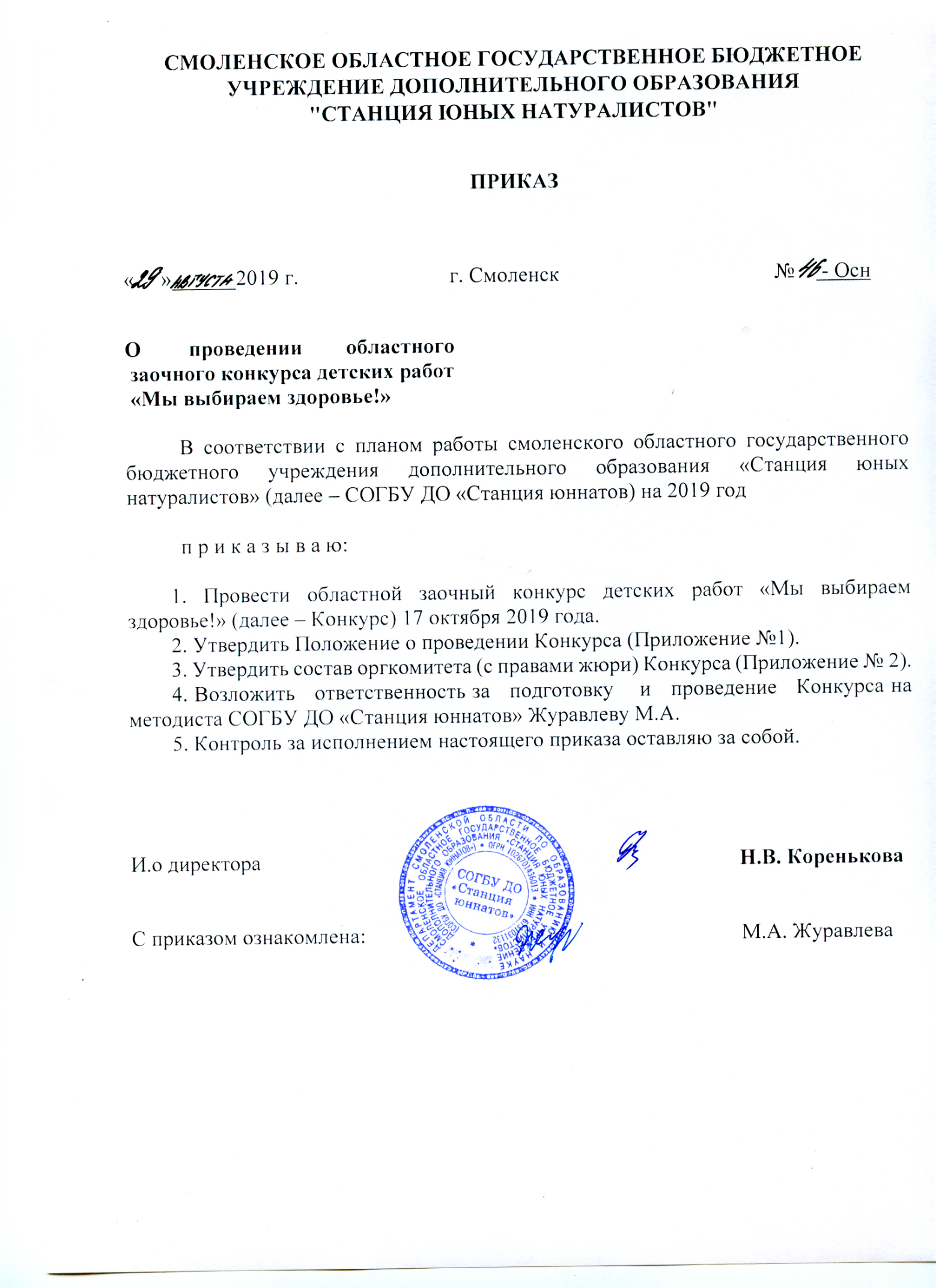                                                                                                   Приложение № 1                                                                                                                  к приказу СОГБУ ДО                                                                                                                                            «Станция юннатов»                                                                                                                 от «29» августа 2019 г. № 46-ОснПоложение о проведении областного заочного конкурса детских работ «Мы выбираем здоровье!»1. Общие положения         1.1. Областной заочный конкурс детских работ «Мы выбираем здоровье!» (далее - Конкурс) проводится с целью формирования у обучающихся потребности вести здоровый образ жизни,  повышения личной ответственности за свое здоровье и привлечения внимания к вопросам охраны жизни и здоровья.       Задачи: - формировать у обучающихся интерес и готовность вести здоровый образ жизни;- пропагандировать духовно – нравственные ценности и престиж здорового образа жизни; - развивать представления о здоровье как составной части культуры человека;- формировать и воспитывать семейные традиции в организации ведения здорового образа жизни;- активизировать и повышать качество работы по профилактике алкоголизма и табакокурения,  наркомании и СПИДа; - развивать навыки поиска информации в различных источниках;- предоставить молодому поколению возможность выразить свое отношение к вопросу пропаганды здорового образа жизни, внести свой вклад в развитие наглядной рекламы.        1.2. Учредителями Конкурса является смоленское областное государственное бюджетное учреждение дополнительного образования «Станция юных натуралистов» (далее – СОГБУ ДО «Станция юннатов»). Работу по организации и проведению Конкурса осуществляет оргкомитет СОГБУ ДО «Станция юннатов».2. Участники Конкурса2.1. В Конкурсе могут принимать участие обучающиеся образовательных организаций Смоленской области в возрасте 7 - 18 лет. 2.2. Допускается только индивидуальное участие в Конкурсе.Порядок и условия проведения Конкурса3.1. Конкурс для обучающихся проводится по следующим номинациям: «Буклет»  для обучающихся 1-4 класса (работа, выполненная на листе формата А4 в два или три сложения. Буклет должен быть красочным, читаемым, двусторонним, нести в себе иллюстративный и информационный материал. Темы буклетов: «Я за здоровый образ жизни!», «Живи ярко и здорово!»).«Плакат» для обучающихся 5-8 классов (работа, выполненная на листе формата А3. Плакат может быть выполнен в любой технике по выбору автора: рисунок, коллаж, аппликация, объемный плакат. Темы плакатов: «Я за здоровый образ жизни!», «Живи ярко и здорово!», «Быть здоровым – быть свободным!» (пропаганда независимости от курения, алкоголизма, наркомании).«Видеореклама» для обучающихся 9-11 классов (рассматриваются творческие работы в виде видеороликов, где автор работы  пропагандирует здоровый образ жизни. Продолжительность видеоролика до 10 минут. Работа должна быть записана на диск в формате AVI, MP4, MOV, MPEG.)Все работы должны иметь этикетку, в которой указывается: название работы, номинация,   Ф.И. автора, класс, возраст, название образовательной организации, район, Ф.И.О. руководителя, должность. Этикетка крепиться на оборотной стороне работ.  3.2. Конкурс проводится среди трех возрастных категорий обучающихся:1 - 4 классы;5 - 8 классы;9 - 11 классы;3.3. Работы, предоставленные на Конкурс, не возвращаются.3.4. Организационный комитет Конкурса оставляет за собой право использовать работы для некоммерческих целей: издание каталога, альбома, календаря, презентационных материалов, буклетов, баннеров, выставок, информационных публикаций в прессе, без выплаты авторского вознаграждения, но с указанием авторства.3.5. Критерии оценки работ:- соответствие работы требованиям и тематике Конкурса;- техника выполнения работы;- качество оформления;- полнота освещения выбранной темы, образность;- оригинальность.4. Сроки проведения4.1. Конкурс проводится 17 октября 2019 года. Работы для участия в Конкурсе предоставляются в оргкомитет до 14  октября 2019 года по адресу: 214020,                          г. Смоленск, ул. Шевченко, д. 75 б, СОГБУ ДО «Станция юннатов».  Ответственный за проведение Конкурса: Журавлева Маргарита Александровна, методист СОГБУ ДО «Станция юннатов тел.: 8 (4812) 52-38-91. При отправки работ по почте обязательно указать «с доставкой».4.2. Для участия в областном этапе Конкурса муниципальные органы управления образованием отправляют единым пакетом работы, сведения об участниках Конкурса и согласие родителей на обработку персональных  данных (Приложение  № 1). 4.3. Подведение итогов конкурса и рассылка наградных материалов будет проходить до 14 ноября 2019 г.Сведения об участниках 5. Подведение итогов Конкурса. Награждение5.1. По итогам Конкурса среди обучающихся в каждой номинации и возрастной категории определяются победители, призеры и активные участники.5.2. Победители,  призеры,  активные участники  и их руководители награждаются грамотами СОГБУ ДО «Станция юннатов». Руководители, подготовившие победителей, призеров и активных участников отдельными грамотами не награждаются, а указываются в грамоте обучающихся.  5.3. Оргкомитет СОГБУ ДО «Станция юннатов» оставляет за собой право изменять количество призовых мест.                                                                                                   Приложение № 2                                                                                                                   к приказу СОГБУ ДО                                                                                                                                            «Станция юннатов» от «29» августа 2019 г. № 46-ОснСОСТАВоргкомитета (с правами жюри) по проведению областного заочного конкурса детских работ «Мы выбираем здоровье!»1. Ивин В.Д. – председатель жюри, директор СОГБУ ДО «Станция юннатов».Члены жюри:2. Коренькова Наталья Викторовна – заместитель директора СОГБУ ДО «Станция юннатов». 3. Журавлева Маргарита Александровна – методист СОГБУ ДО «Станция юннатов». 4. Лапеченкова Наталья Сергеевна - методист СОГБУ ДО «Станция юннатов». 5. Прудникова Татьяна Николаевна - методист СОГБУ ДО «Станция юннатов». 6. Бершак Ирина Анатольевна  –    педагог   ДО   СОГБУ    ДО    «Станция юннатов»7.  Бершак Юлия Владимировна  –  педагог  ДО   СОГБУ    ДО     «Станция юннатов». 8. Вареникова Тамара Ивановна  -  педагог  ДО   СОГБУ    ДО     «Станция юннатов». 9. Елисеева Елена Сергеевна - педагог  ДО   СОГБУ    ДО     «Станция юннатов». 10. Минин Александр Викторович – педагог ДО   СОГБУ ДО       «Станция юннатов».                11. Романенкова Надежда Тимофеевна – педагог ДО СОГБУ ДО «Станция юннатов».                                                                                                               Приложение № 1                                                                                                                                                                                                                                                                                        к Положению о проведении                                                                                                                         областного заочного конкурса детских работ «Мы выбираем здоровье!»Согласие родителей на обработку персональных данных «___»________20__г.Я, ______________________________________________________________,                                        (фамилия, имя, отчество полностью)проживающий (ая) по адресу __________________________________________________________________________________________________________настоящим даю свое согласие СОГБУ ДО «Станция юннатов» (далее – оператор) на обработку оператором (включая получение от меня и/или от любых третьих лиц с учетом требований действующего законодательства Российской Федерации) персональных данных моего ребенка____________________________________________________________________,                                               (фамилия, имя, отчество полностью)проживающий (ая) по адресу __________________________________________________________________________________________________________и подтверждаю, что давая такое согласие, я действую в соответствии со своей волей и в интересах ребенка.Согласие дается мною для обеспечения его участия в областном заочном конкурсе детских работ  «Мы выбираем здоровье!». Мое согласие распространяется на следующую информацию: фамилия, имя, отчество, год, месяц, дата рождения, адрес проживания, место обучения и любая иная информация, относящаяся к личности моего ребенка, доступная либо известная в любой конкретный момент времени оператору (далее – персональные данные), предусмотренная Федеральным законом от 27 июля 2006 г. № 152-ФЗ «О персональных данных». Настоящее согласие предоставляется на осуществление любых действий в отношении персональных данных моего ребенка, которые необходимы или желаемы для достижения указанных выше целей, включая – без ограничения – сбор, систематизацию, накопление, хранение, уточнение (обновление, изменение), использование, распространение (в том числе передача) персональных данных, а также осуществление любых иных действий с его персональными данными с учетом требований действующего законодательства Российской Федерации. Обработка персональных данных осуществляется оператором с применением следующих основных способов (но не ограничиваясь ими): хранение, запись на электронные носители и их хранение, составление перечней.Настоящим я признаю и подтверждаю, что в случае необходимости предоставления персональных данных моего ребенка для достижения указанных выше целей третьим лицам (в том числе, но не ограничиваясь, Минобрнауки России и т.д.), а равно как при привлечении третьих лиц к оказанию услуг в интересах моего ребенка, оператор вправе в необходимом объеме раскрывать для совершения вышеуказанных действий информацию о моем ребенке (включая его персональные данные) третьим лицам, а также предоставлять таким лицам соответствующие документы, содержащие такую информацию (Ф.И.О., дата рождения, класс, место учебы)Подпись                                        (                            ) /расшифровка подписи/Дата№п/пФамилия, имя участникаВозраст,классНазвание работы, номинацияОбразовательная организация, номер телефона,  адрес электронной почтыФИО (полностью) педагога, подготовившегоучастникаконкурса и его должность